Подписан закон, предусматривающий возможность сохранить льготу по НДФЛ при переоформлении активов КИК на контролирующее лицоПунктом 60.2 статьи 217 НК РФ установлена налоговая льгота по НДФЛ, позволяющая физлицам - налоговым резидентам РФ переоформлять на себя российские активы, которыми они владеют через свои КИК, без уплаты налога. Принятым законом: действие указанной выше льготы продлено на 2024 год; для целей освобождения от НДФЛ предусмотрена возможность зачета срока владения активами в КИК в срок владения такими активами после переоформления в порядке, предусмотренном пунктом 60.2 статьи 217 НК РФ. Внесены изменения также в положения, устанавливающие условия применения указанной льготы по НДФЛ, и особенности применения ставки 0% к налоговой базе по налогу на прибыль по операциям с акциями (долями участия в уставном капитале), с учетом срока владения такими активами. 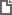 Федеральный закон от 29.05.2024 N 121-ФЗ
"О внесении изменений в статьи 217 и 284.2 части второй Налогового кодекса Российской Федерации" 